6 сентября ребята всей школы вышли на субботник, чтобы стало чище на территории и прилегающей к школе улицам. Возглавляли субботник классные руководители классов.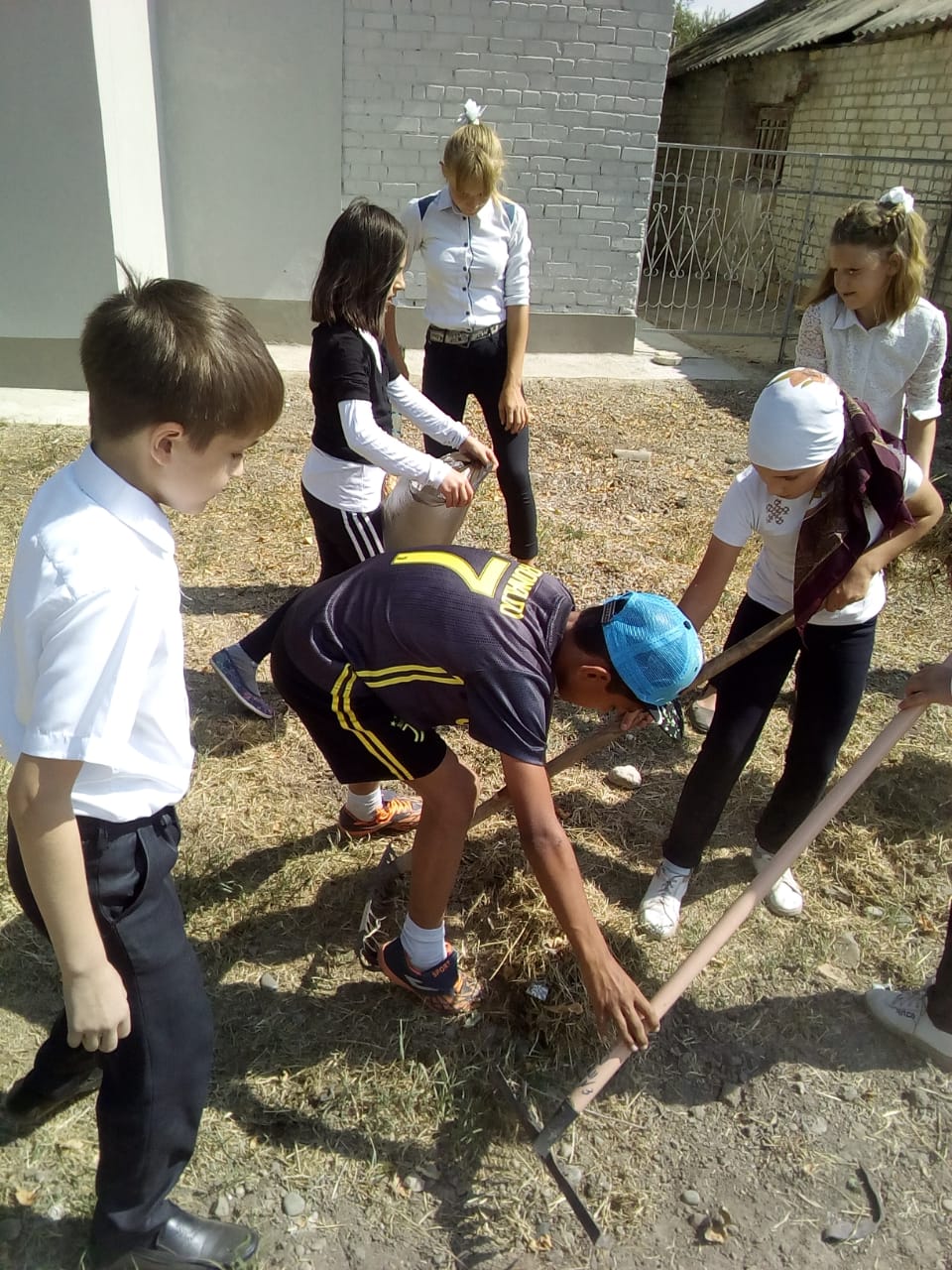 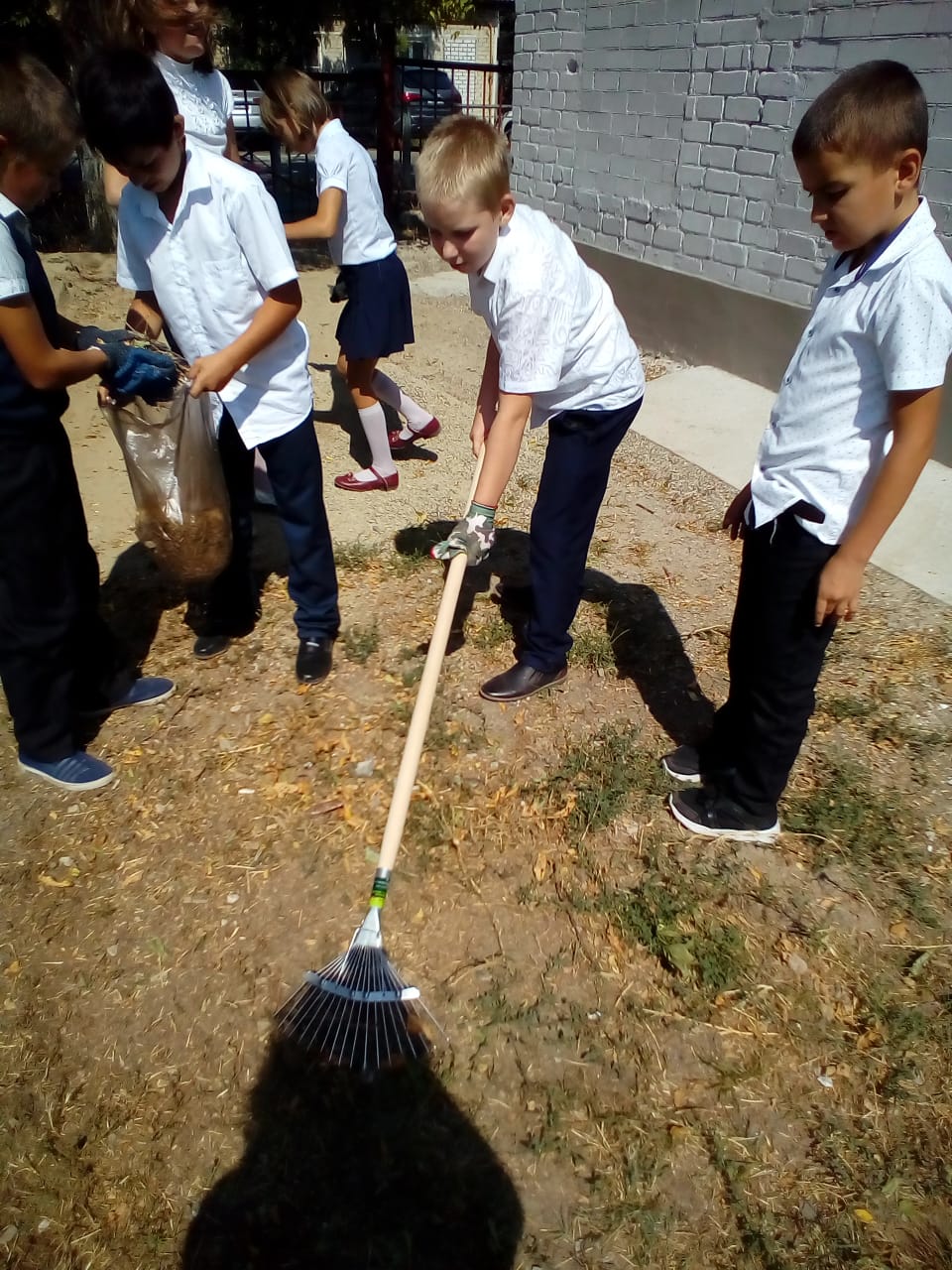 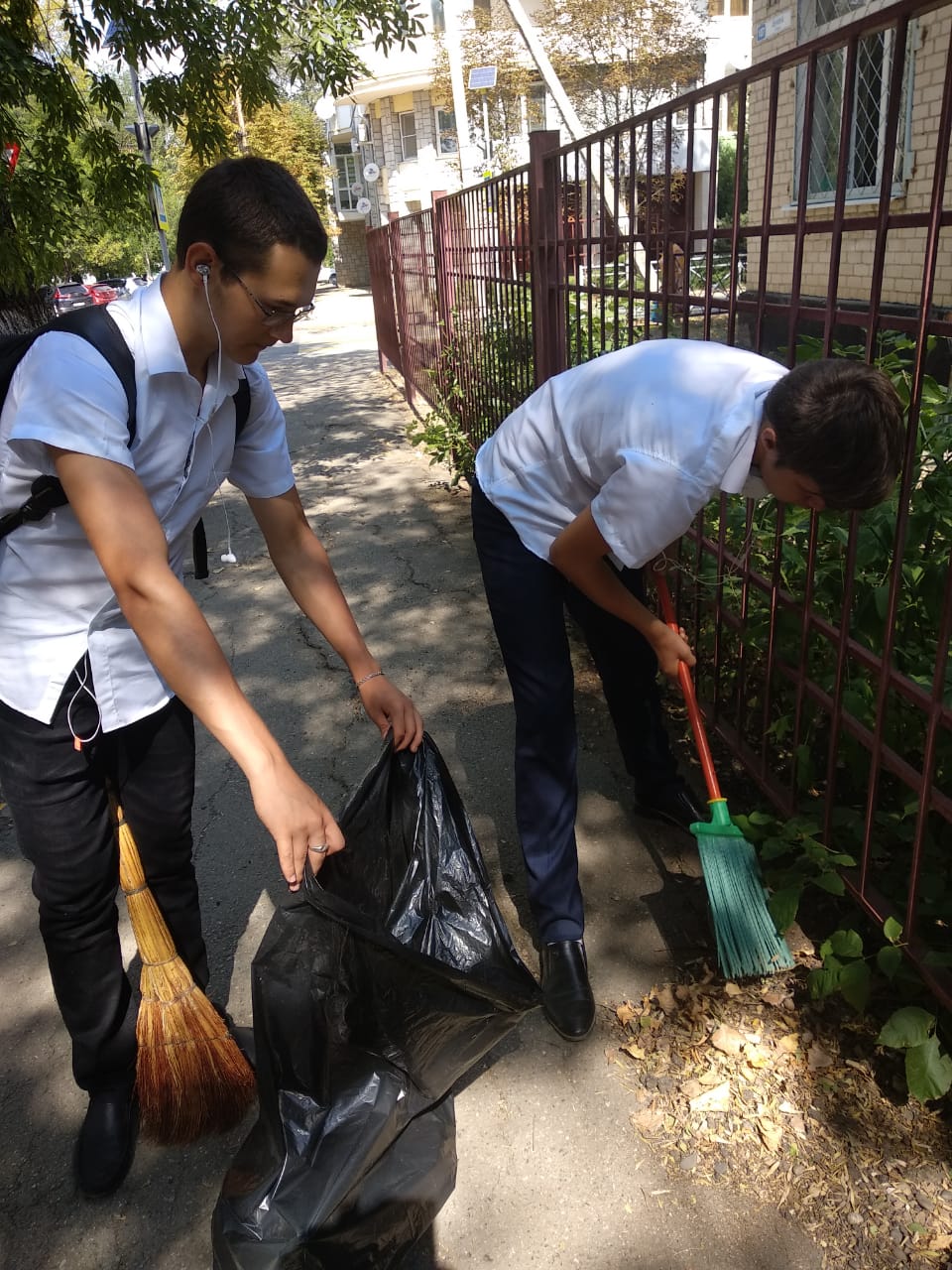 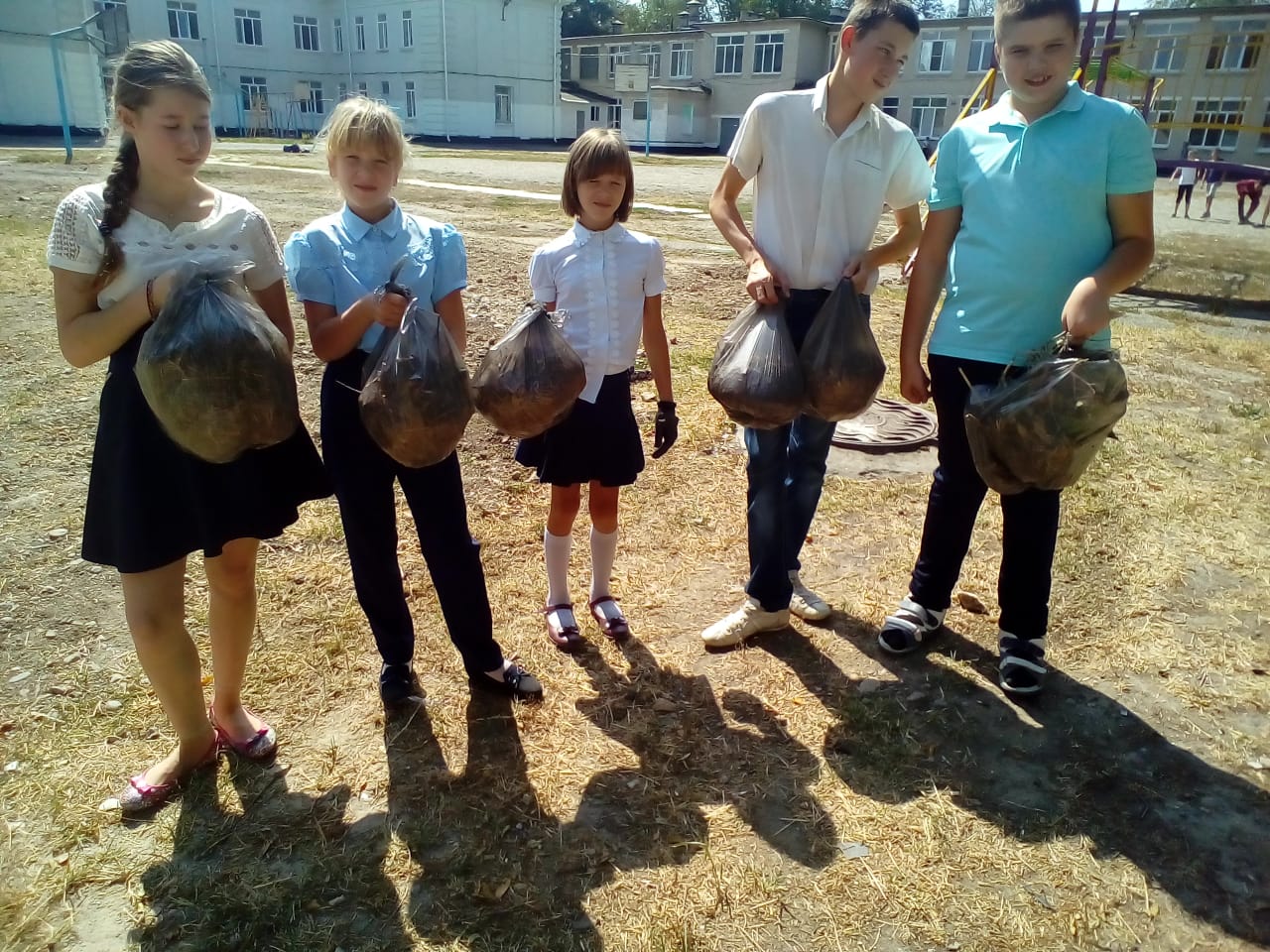 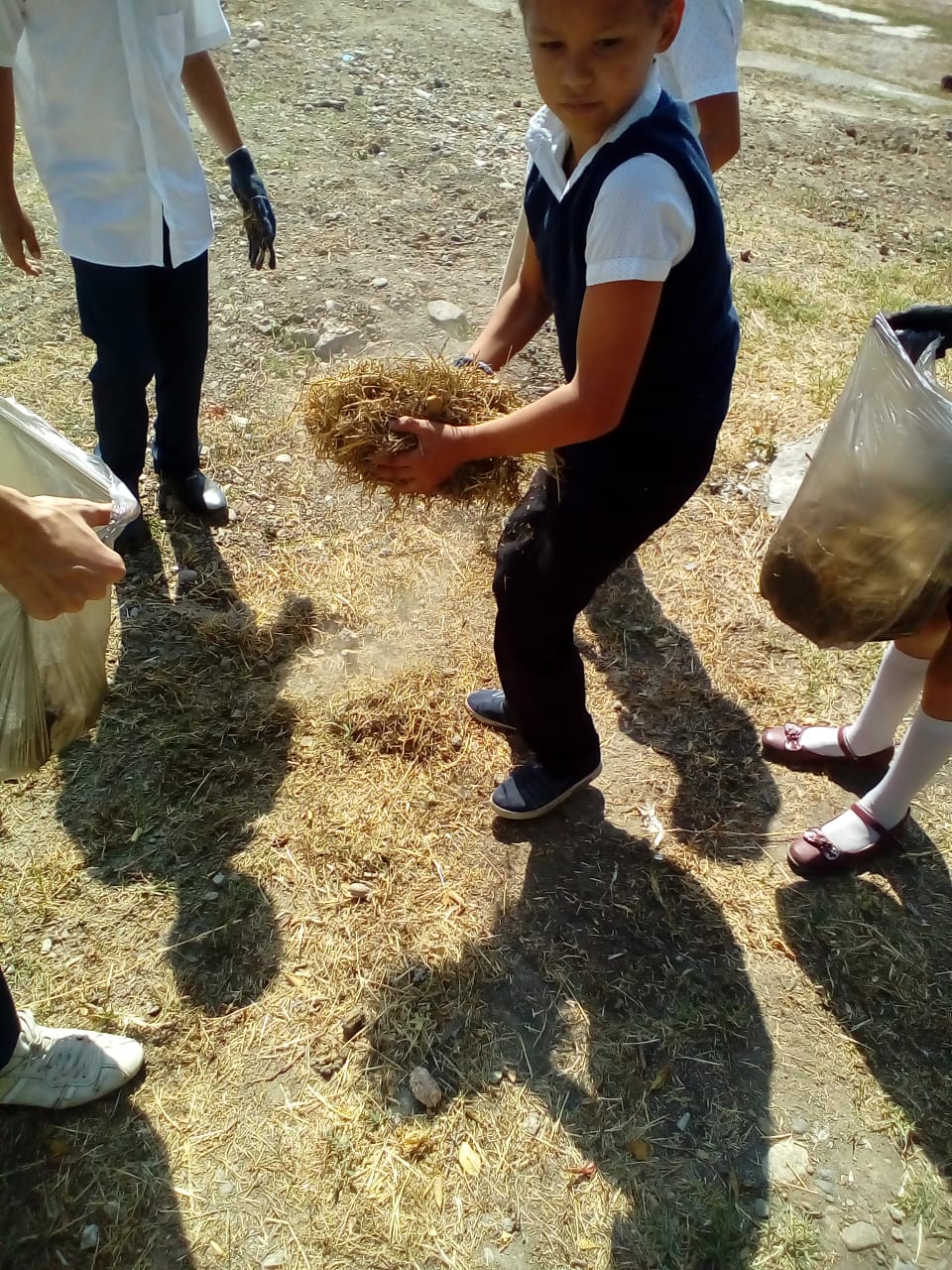 